Тема: Графические диктанты.Цель: совершенствовать графомоторные навыки.Задачи:продолжать работу по развитию ориентации на листе бумаги в клетку;закреплять умение проводить прямые линий определённой длины в заданном направлении;развивать зрительно-пространственное восприятие: анализ, синтез;улучшать зрительно-моторную координацию посредством копирования фигур;работать над развитием и коррекцией речи:активизировать слуховое восприятие, внимание, память.Ход занятияПриветствие. Проверка готовности к занятию. Эмоциональный настрой.- Здравствуйте, ребята! Садитесь!Психологический настрой:Каждый день – всегда, везде,На занятиях, в игреСмело чётко говоримИ тихонечко сидим.Дыхательные упражнения:
«В цветочном магазине».«Задуйте свечу».«Вдох – задержка - выдох – задержка».Пальчиковая гимнастика.Раз, два, три, четыре, пять,Это каждый должен знать.Лето, осень и зима,А потом придет весна.Мы теперь друг друга спросим:Какое время года сейчас?- Осень!Сегодня мы на занятие выполним много интересных заданий, познакомимся с новым упражнением.А сейчас проведем разминку – будьте внимательны!Упражнение «Муха».На доске рисуется большой квадрат, который разделен на 9 квадратов. Нужно представить муху, которая сидит в центральном квадрате. По команде «вверх» муха перемещается на одно деление вверх, по команде «влево» – на одно деление влево, по команде «вниз» - на одно деление вниз, по команде «вправо» – на одно деление вправо. Далее задаются команды, а дети говорят, в каком квадрате оказалась муха.1) вверх, вправо, вниз (6).2) вверх, влево, вниз (4).3) влево, вниз, вправо (8).4) вправо, вниз, влево, вверх (5).5) влево, вверх, вправо, вниз (5).III. Постановка целей.Сегодня мы будем рисовать по клеточкам по образцу.Давайте потренируемсяСейчас мы с вами будем учиться рисовать фигуру под диктовку. Надо внимательно слушать меня. Я буду говорить, в какую сторону и на сколько клеток провести линию. Проводите только те линии, которые я буду диктовать. Когда проведете линию, подождите, пока я не скажу, куда направить следующую. Каждую новую линию начинайте там, где закончилась предыдущая, не отрывайте карандаш от бумаги. Итак, начнем построение фигуры на слух.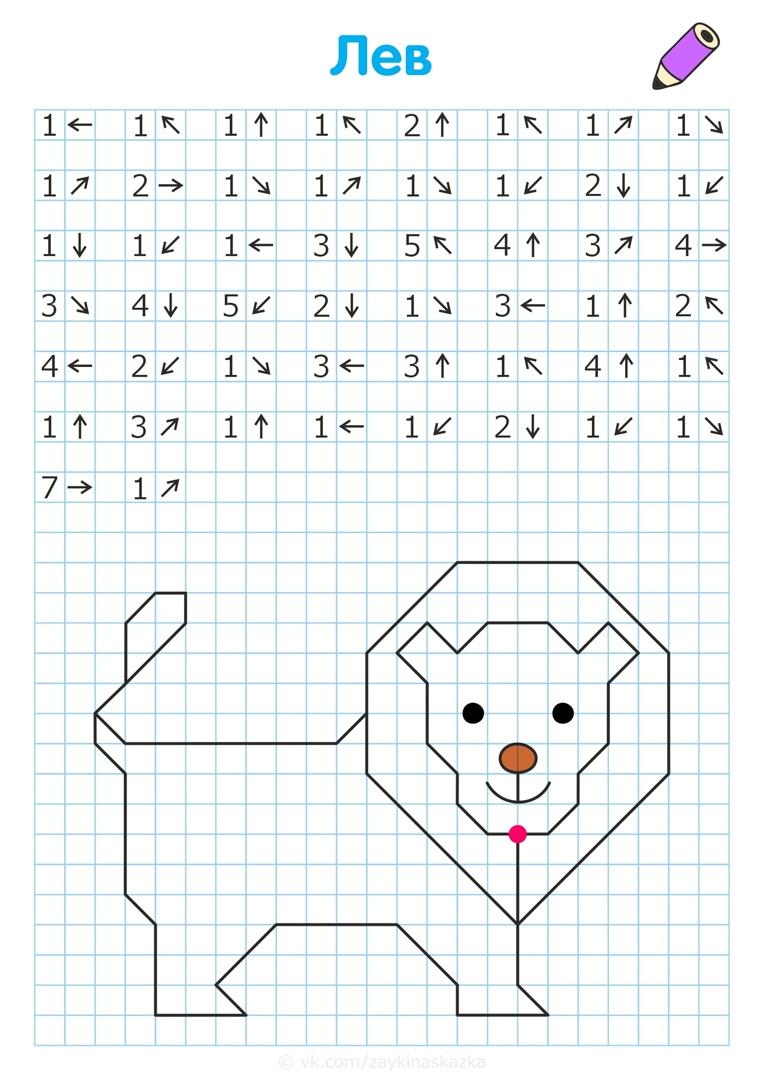 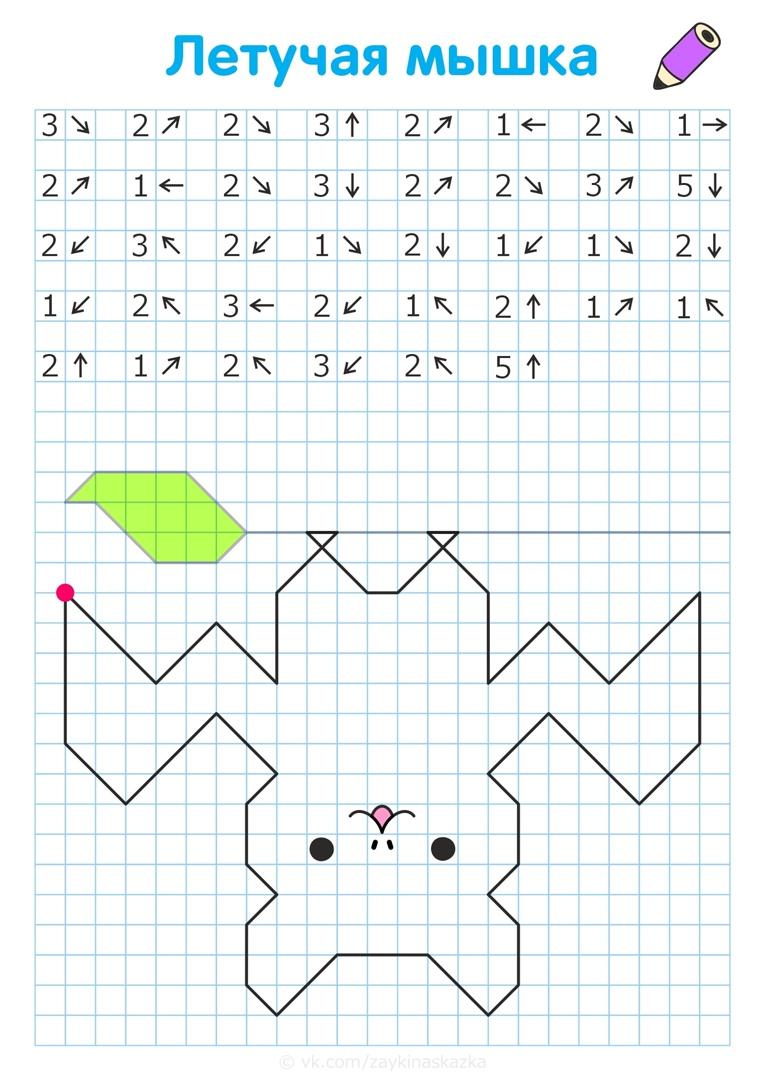 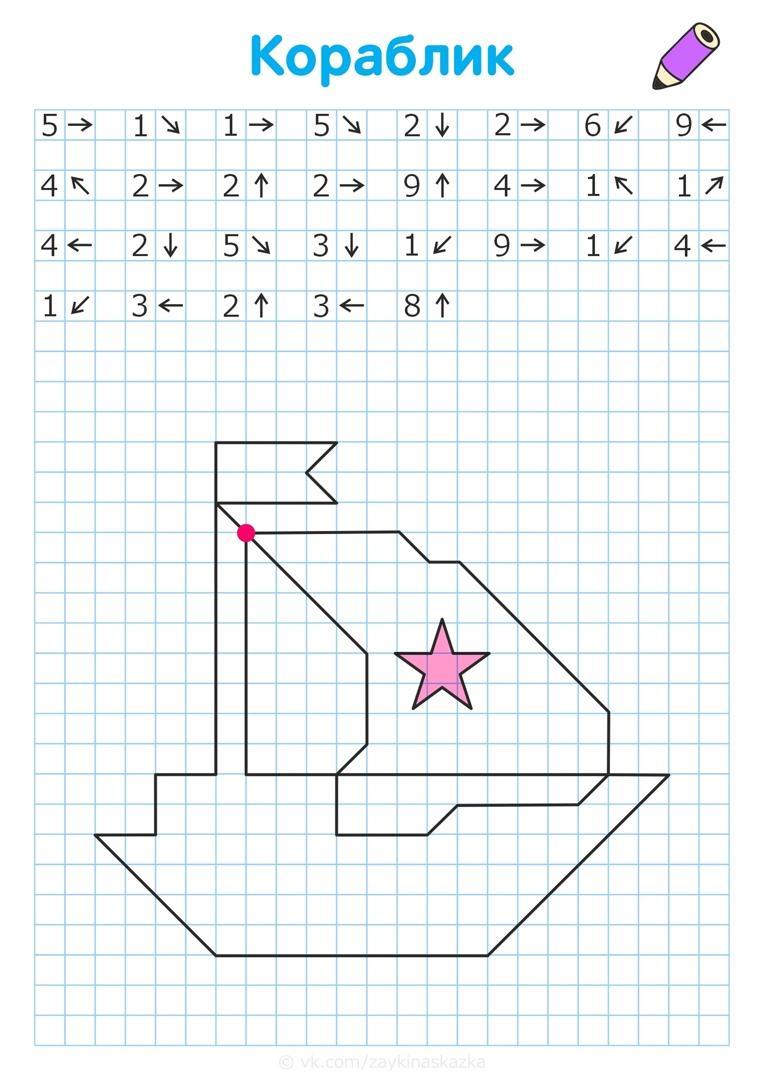 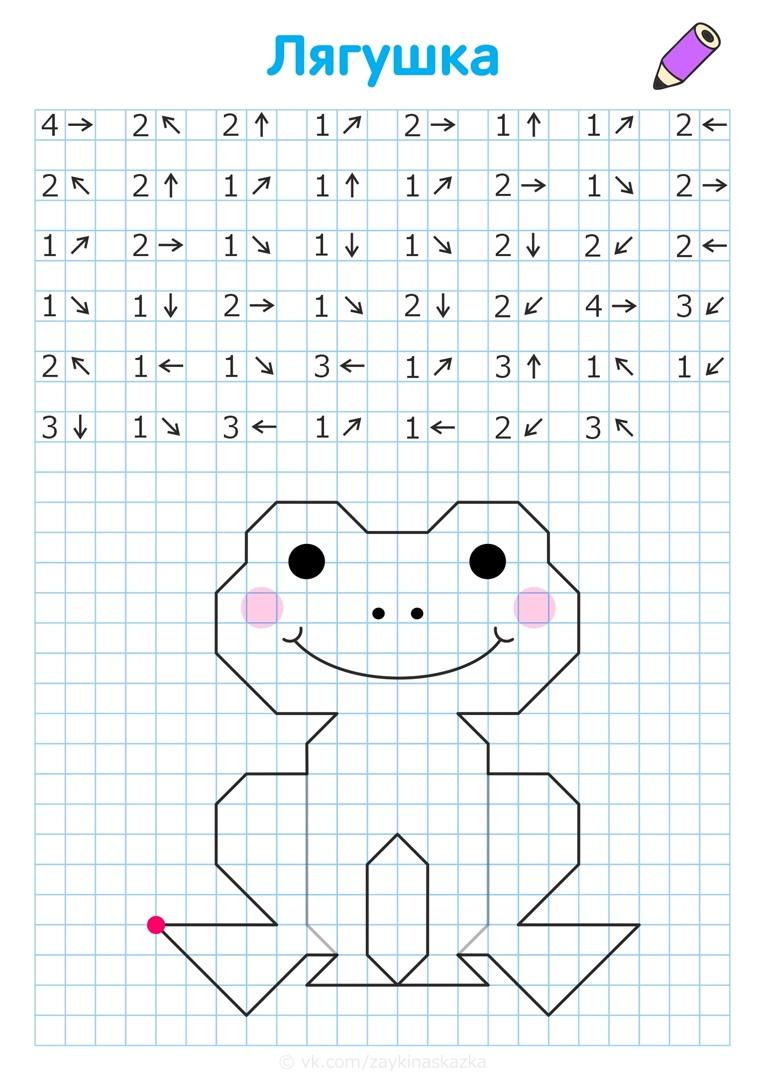 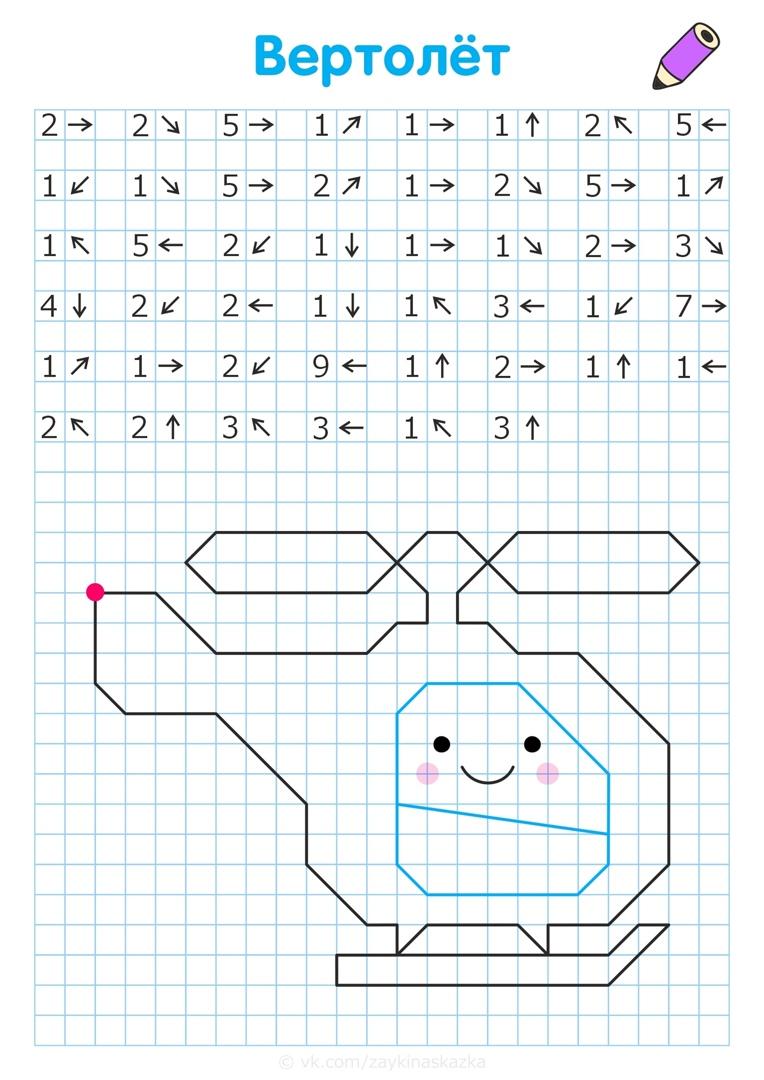 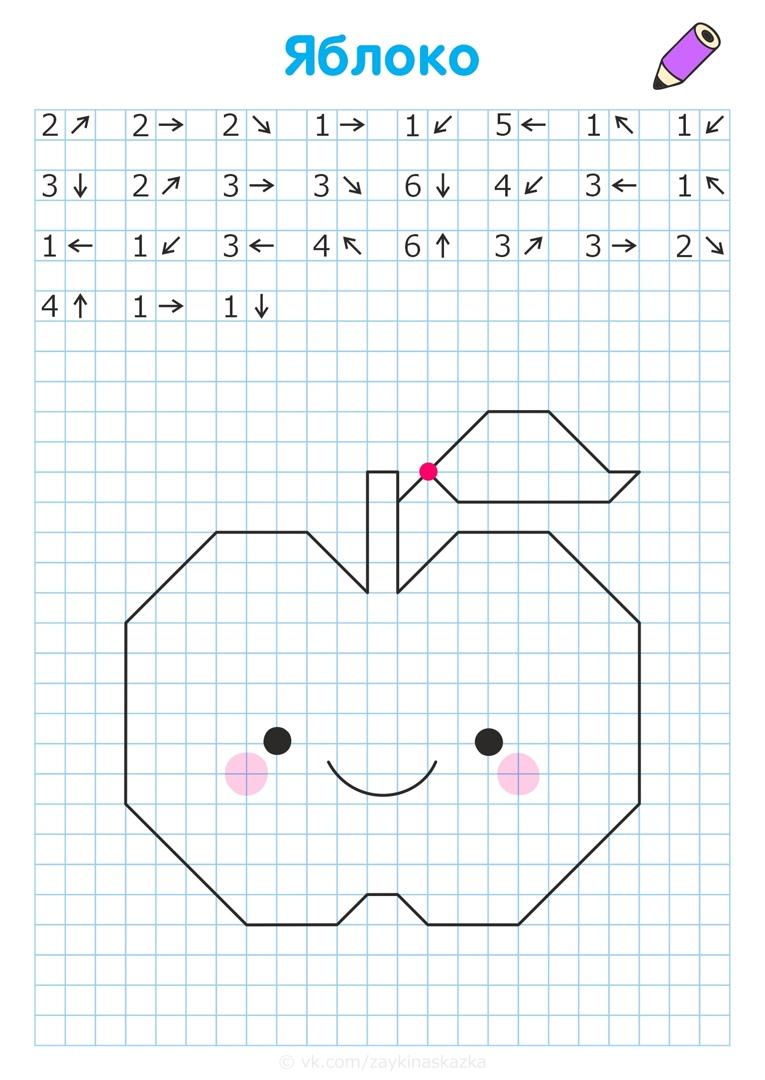 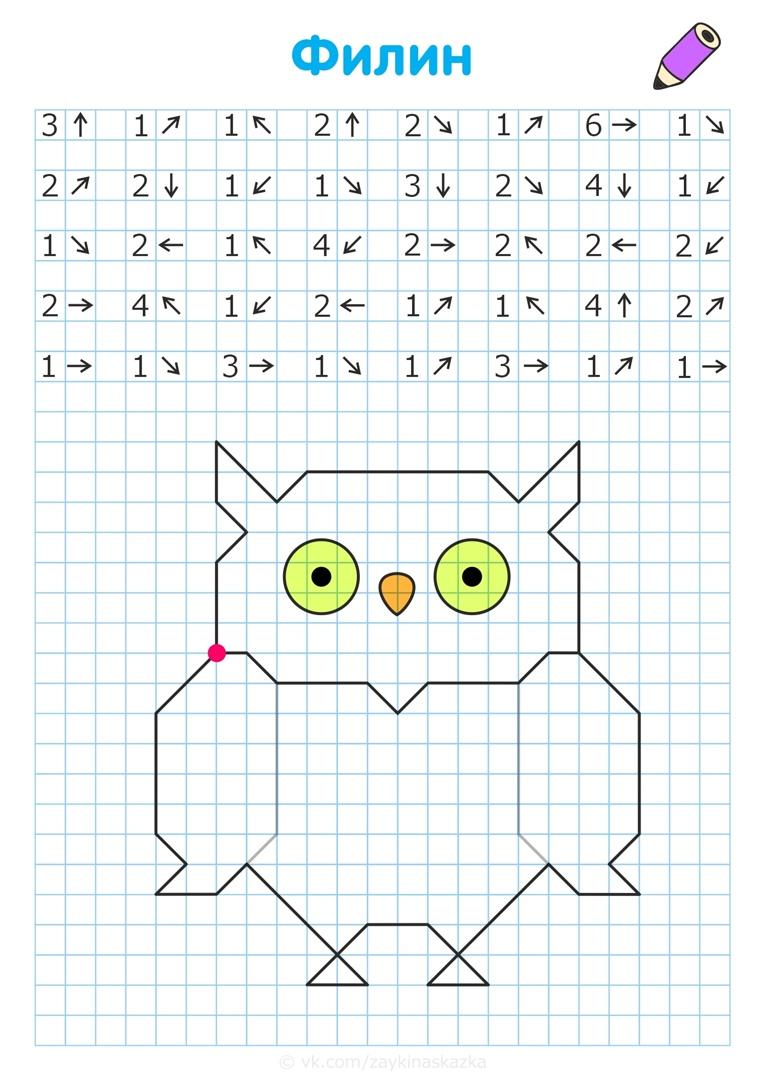 